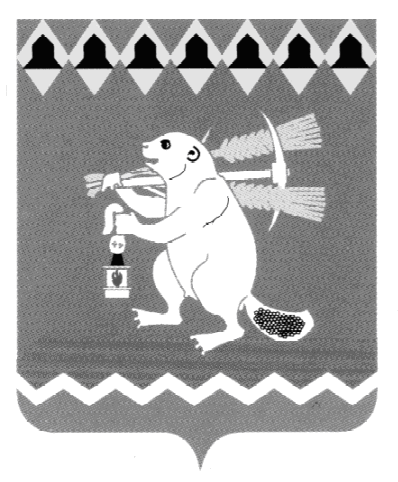 Администрация Артемовского городского округа ПОСТАНОВЛЕНИЕот 02.08.2016                                                                                            № 864-ПАОб утверждении Порядка подготовки документа планирования регулярных перевозок пассажиров и багажа автомобильным транспортом по муниципальным маршрутам на территории Артемовского городского округаВ соответствии с Федеральным законом от 13.07.2015 № 220-ФЗ «Об организации регулярных перевозок пассажиров и багажа автомобильным транспортом и городским наземным электрическим транспортом в Российской Федерации и о внесении изменений в отдельные законодательные акты Российской Федерации», законом Свердловской области от 21.12.2015 № 160-ОЗ «Об организации транспортного обслуживания населения на территории Свердловской области», Положением об организации транспортного обслуживания населения на территории Артемовского городского округа, утвержденным  постановлением Администрации Артемовского городского округа от 05.02.2016 № 125-ПА, руководствуясь статьями 29.1, 31 Устава Артемовского городского округа, ПОСТАНОВЛЯЮ:1. Утвердить Порядок подготовки документа планирования регулярных перевозок пассажиров и багажа автомобильным транспортом по муниципальным  маршрутам на территории Артемовского городского округа (Приложение).2. Определить Управление городского хозяйства Администрации Артемовского городского округа  уполномоченным на подготовку документа планирования регулярных перевозок пассажиров и багажа автомобильным транспортом по муниципальным маршрутам Артемовского городского округа (далее - Документ планирования).3. Управлению городского хозяйства Администрации Артемовского городского округа (А.В. Поляков) обеспечить:1) разработку проекта постановления Администрации Артемовского городского округа об утверждении Документа планирования;2) внесение дополнений и изменений в Документ планирования на постоянной основе по мере необходимости. 4. Постановление опубликовать в газете «Артемовский рабочий» и разместить на официальном сайте Артемовского городского округа в информационно - телекоммуникационной сети «Интернет».Контроль за исполнением постановления возложить на заместителя главы Администрации Артемовского городского округа по городскому хозяйству и строительству Миронова А.И.Глава АдминистрацииАртемовского городского округа						Т.А. ПознякПриложениек Порядку подготовки документа  планирования регулярных перевозок пассажиров и багажа автомобильным транспортом по  муниципальным маршрутам на территории Артемовского городского округа,  утвержденному постановлением АдминистрацииАртемовского городского округаот 02.08.2016 № 864-ПАДокумент планирования регулярных перевозок пассажиров и багажа автомобильным транспортом по муниципальным маршрутам на территории Артемовского городского округа на период 20__ - 20__ годыРаздел 1. Виды регулярных перевозок по муниципальным маршрутамРаздел 2.  План изменения муниципальных маршрутовРаздел 3. План – график заключения муниципальных контрактов о выполнении работ, связанных с осуществлением регулярных перевозок по регулируемым тарифам и проведения открытого конкурса на право осуществления перевозок по нерегулируемым тарифам на муниципальных маршрутахРаздел 4.  План проведения иных мероприятий, направленных на обеспечение транспортного обслуживания населения№п/пНомер и наименование муниципального маршрутаФактический вид регулярных перевозок на муниципальном маршрутеПланируемый вид регулярных перевозок на  муниципальном маршрутеДата изменения вида регулярных перевозок№п/пНомер и наименование муниципального маршрутаВид изменения муниципального маршрута (установление, изменение, отмена)Содержание измененияДата изменения№ п/пНомер и наименование муниципального маршрутаДата начала проведения процедуры заключения муниципального контракта в соответствии с Федеральным законом от 05.04.2013               № 44 – ФЗ «О контрактной системе в сфере закупок товаров, работ, услуг для обеспечения государственных и муниципальных нужд»Дата начала действия муниципаль-ного контрактаДата начала проведения конкурсной процедуры  в соответствии с Федеральным законом от 13.07.2015  № 220-ФЗ «Об организации регулярных перевозок пассажиров и багажа автомобильным транспортом и городским наземным электрическим транспортом в Российской Федерации и о внесении изменений в отдельные законодательные акты Российской Федерации»Дата начала действия свидетельства об осуществлении перевозок по муниципальному маршруту№ п/пНомер и наименование муниципального маршрутаНаименование мероприятияСодержание мероприятияСрок выполнения мероприятия